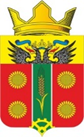 АДМИНИСТРАЦИЯ ИСТОМИНСКОЕ СЕЛЬСКОЕ ПОСЕЛЕНИЕ АКСАЙСКОГО РАЙОНА РОСТОВСКОЙ ОБЛАСТИПОСТАНОВЛЕНИЕ 06.03.2020                                         х. Островского                                               № 44Об утверждении отчета по плану реализации муниципальной программы Истоминского сельского поселения «Защита населения и территории от чрезвычайных ситуаций, обеспечение пожарной безопасности и безопасности людей на водных объектах» по итогам 2019 года.В соответствии с постановлением Администрации Истоминского сельского поселения от 01.08.2018 № 166 «Об утверждении Порядка разработки, реализации и оценки эффективности муниципальных программ Истоминского сельского поселения», постановлением Администрации Истоминского сельского поселения от 22.10.2018 № 233 «Об утверждении Перечня муниципальных программ Истоминского сельского поселения»,- ПОСТАНОВЛЯЮ:1. Утвердить отчет по плану реализации муниципальной программы «Защита населения и территории от чрезвычайных ситуаций, обеспечение пожарной безопасности и безопасности людей на водных объектах» Истоминского сельского поселения по итогам 2019 года, согласно приложению.2. Разместить постановление на официальном сайте Администрации Истоминского сельского поселения.4. Контроль за выполнением настоящего постановления возложить на заместителя главы Администрации Истоминского сельского поселения Кудовба Д.А.Глава АдминистрацииИстоминского сельского поселения 		О.А. КалининаПроект постановления подготовилЗаместитель главы АдминистрацииИстоминского сельского поселения							Пояснительная записка по исполнению плана мероприятиймуниципальной программы«Защита населения и территории от чрезвычайных ситуаций, обеспечение пожарной безопасности и безопасности людей на водных объектах»Сферой реализации муниципальной долгосрочной целевой программы является организация эффективной деятельности в области гражданской обороны, защиты населения и территорий от чрезвычайных ситуаций природного и техногенного характера, обеспечения пожарной безопасности и безопасности людей на водных объектах.    В рамках подпрограммы «Пожарная безопасность» в 2019 году на реализацию программных мероприятий было запланировано 895,2 тыс. рублей. На отчетную дату реализовано 895,2 тыс. рублей. На перечисление иных межбюджетных трансфертов на создание, содержание и организацию деятельности муниципальной пожарной команды на территории поселенияВ рамках подпрограммы «Защита от чрезвычайных ситуаций» в 2019 году на реализацию программных мероприятий было запланировано 32,2 тыс. рублей. На отчетную дату реализовано 32,2 тыс. рублей. На организационные мероприятия по мобилизационной подготовке.Цель муниципальной долгосрочной целевой программы сформулирована следующим образом - минимизация социального и экономического ущерба, наносимого населению, экономике и природной среде от чрезвычайных ситуаций природного и техногенного характера, пожаров и происшествий на водных объектах.
Приложение К постановлению АдминистрацииИстоминского сельского поселенияот 06.03.2020 года № 44Отчет об исполнении плана реализации муниципальной программы«Защита населения и территории от чрезвычайных ситуаций, обеспечение пожарной безопасности и безопасности людей на водных объектах» за отчетный период 2019 год.Глава Администрации Истоминского сельского поселения                                                                                                        О.А. Калинина№ п\пНаименования основного мероприятия, мероприятия ведомственной целевой программы, контрольного события программыОтветственный исполнитель, соисполнитель, участник (должность/ФИО)Ответственный исполнитель, соисполнитель, участник (должность/ФИО)Результат реализации (краткое описание)Результат реализации (краткое описание)Фактическая дата начала реализацииФактическая дата начала реализацииФактическая дата окончания реализации, наступления контрольного событияФактическая дата окончания реализации, наступления контрольного событияоды бюджетаРасходы бюджета поселения на реализацию муниципальной программы, тыс. руб.Расходы бюджета поселения на реализацию муниципальной программы, тыс. руб.Объем неосвоенных средств, причины их не освоения№ п\пНаименования основного мероприятия, мероприятия ведомственной целевой программы, контрольного события программыОтветственный исполнитель, соисполнитель, участник (должность/ФИО)Ответственный исполнитель, соисполнитель, участник (должность/ФИО)Результат реализации (краткое описание)Результат реализации (краткое описание)Фактическая дата начала реализацииФактическая дата начала реализацииФактическая дата окончания реализации, наступления контрольного событияФактическая дата окончания реализации, наступления контрольного событияПредусмотрено муниципальной программойПредусмотрено сводной бюджетной росписьюФакт на отчетную дату1233445566789101.	Подпрограмма 1.  «Противопожарная безопасность»	Подпрограмма 1.  «Противопожарная безопасность»	Подпрограмма 1.  «Противопожарная безопасность»	Подпрограмма 1.  «Противопожарная безопасность»	Подпрограмма 1.  «Противопожарная безопасность»	Подпрограмма 1.  «Противопожарная безопасность»	Подпрограмма 1.  «Противопожарная безопасность»	Подпрограмма 1.  «Противопожарная безопасность»	Подпрограмма 1.  «Противопожарная безопасность»895,2895,2895,2100%1.1Основное мероприятие 1.1Иные межбюджетные трансферты на создание, содержание и организацию деятельности муниципальной пожарной команды на территории поселения Заместитель главы Администрации Истоминского сельского поселенияЗаместитель главы Администрации Истоминского сельского поселения01.01.201901.01.201931.12.201931.12.2019895,2895,2895,2100%1.2Основное мероприятие 1.2Дооснащение необходимым снаряжением для тушения и ликвидации ландшафтных пожаровЗаместитель главы Администрации Истоминского сельского поселенияЗаместитель главы Администрации Истоминского сельского поселения01.01.201901.01.201931.12.2019  31.12.2019  0,00,00,02.1	Подпрограмма 2.  «Защита от чрезвычайных ситуаций»	Подпрограмма 2.  «Защита от чрезвычайных ситуаций»	Подпрограмма 2.  «Защита от чрезвычайных ситуаций»	Подпрограмма 2.  «Защита от чрезвычайных ситуаций»	Подпрограмма 2.  «Защита от чрезвычайных ситуаций»	Подпрограмма 2.  «Защита от чрезвычайных ситуаций»	Подпрограмма 2.  «Защита от чрезвычайных ситуаций»	Подпрограмма 2.  «Защита от чрезвычайных ситуаций»	Подпрограмма 2.  «Защита от чрезвычайных ситуаций»32,232,232,2100%2.2Основное мероприятие 2.1Создание резерва средств на устранение последствий, вызванных чрезвычайными ситуациями природного и техногенного характераОсновное мероприятие 2.1Создание резерва средств на устранение последствий, вызванных чрезвычайными ситуациями природного и техногенного характераЗаместитель главы Администрации Истоминского сельского поселенияЗаместитель главы Администрации Истоминского сельского поселения01.01.201901.01.201931.12.2019  0,00,00,0Основное мероприятия 2.2Организационные мероприятия по обеспечению мобилизационной подготовкиОсновное мероприятия 2.2Организационные мероприятия по обеспечению мобилизационной подготовкиЗаместитель главы Администрации Истоминского сельского поселенияЗаместитель главы Администрации Истоминского сельского поселенияОбеспечение мобилизационных мероприятийОбеспечение мобилизационных мероприятий01.01.201901.01.201931.12.2019  32,232,232,2100%3.1      Подпрограмма 3.  «Обеспечение безопасности на воде»      Подпрограмма 3.  «Обеспечение безопасности на воде»      Подпрограмма 3.  «Обеспечение безопасности на воде»      Подпрограмма 3.  «Обеспечение безопасности на воде»      Подпрограмма 3.  «Обеспечение безопасности на воде»      Подпрограмма 3.  «Обеспечение безопасности на воде»      Подпрограмма 3.  «Обеспечение безопасности на воде»      Подпрограмма 3.  «Обеспечение безопасности на воде»      Подпрограмма 3.  «Обеспечение безопасности на воде»0,00,00,03.2Основное мероприятие 3.1Мероприятия по обеспечению безопасности на водеОсновное мероприятие 3.1Мероприятия по обеспечению безопасности на водеЗаместитель главы Администрации Истоминского сельского поселенияЗаместитель главы Администрации Истоминского сельского поселения01.01.201901.01.201931.12.2019  0,00,00,0